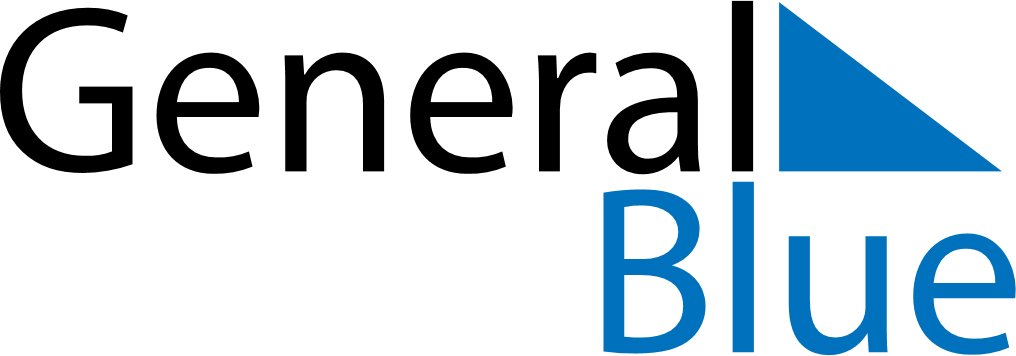 December 2024December 2024December 2024December 2024December 2024December 2024Thal, Styria, AustriaThal, Styria, AustriaThal, Styria, AustriaThal, Styria, AustriaThal, Styria, AustriaThal, Styria, AustriaSunday Monday Tuesday Wednesday Thursday Friday Saturday 1 2 3 4 5 6 7 Sunrise: 7:23 AM Sunset: 4:11 PM Daylight: 8 hours and 47 minutes. Sunrise: 7:25 AM Sunset: 4:10 PM Daylight: 8 hours and 45 minutes. Sunrise: 7:26 AM Sunset: 4:10 PM Daylight: 8 hours and 44 minutes. Sunrise: 7:27 AM Sunset: 4:10 PM Daylight: 8 hours and 42 minutes. Sunrise: 7:28 AM Sunset: 4:09 PM Daylight: 8 hours and 41 minutes. Sunrise: 7:29 AM Sunset: 4:09 PM Daylight: 8 hours and 39 minutes. Sunrise: 7:30 AM Sunset: 4:09 PM Daylight: 8 hours and 38 minutes. 8 9 10 11 12 13 14 Sunrise: 7:31 AM Sunset: 4:09 PM Daylight: 8 hours and 37 minutes. Sunrise: 7:32 AM Sunset: 4:09 PM Daylight: 8 hours and 36 minutes. Sunrise: 7:33 AM Sunset: 4:09 PM Daylight: 8 hours and 35 minutes. Sunrise: 7:34 AM Sunset: 4:09 PM Daylight: 8 hours and 34 minutes. Sunrise: 7:35 AM Sunset: 4:09 PM Daylight: 8 hours and 33 minutes. Sunrise: 7:36 AM Sunset: 4:09 PM Daylight: 8 hours and 32 minutes. Sunrise: 7:37 AM Sunset: 4:09 PM Daylight: 8 hours and 32 minutes. 15 16 17 18 19 20 21 Sunrise: 7:37 AM Sunset: 4:09 PM Daylight: 8 hours and 31 minutes. Sunrise: 7:38 AM Sunset: 4:09 PM Daylight: 8 hours and 30 minutes. Sunrise: 7:39 AM Sunset: 4:09 PM Daylight: 8 hours and 30 minutes. Sunrise: 7:40 AM Sunset: 4:10 PM Daylight: 8 hours and 30 minutes. Sunrise: 7:40 AM Sunset: 4:10 PM Daylight: 8 hours and 29 minutes. Sunrise: 7:41 AM Sunset: 4:11 PM Daylight: 8 hours and 29 minutes. Sunrise: 7:41 AM Sunset: 4:11 PM Daylight: 8 hours and 29 minutes. 22 23 24 25 26 27 28 Sunrise: 7:42 AM Sunset: 4:11 PM Daylight: 8 hours and 29 minutes. Sunrise: 7:42 AM Sunset: 4:12 PM Daylight: 8 hours and 29 minutes. Sunrise: 7:43 AM Sunset: 4:13 PM Daylight: 8 hours and 29 minutes. Sunrise: 7:43 AM Sunset: 4:13 PM Daylight: 8 hours and 30 minutes. Sunrise: 7:43 AM Sunset: 4:14 PM Daylight: 8 hours and 30 minutes. Sunrise: 7:44 AM Sunset: 4:15 PM Daylight: 8 hours and 31 minutes. Sunrise: 7:44 AM Sunset: 4:15 PM Daylight: 8 hours and 31 minutes. 29 30 31 Sunrise: 7:44 AM Sunset: 4:16 PM Daylight: 8 hours and 32 minutes. Sunrise: 7:44 AM Sunset: 4:17 PM Daylight: 8 hours and 32 minutes. Sunrise: 7:44 AM Sunset: 4:18 PM Daylight: 8 hours and 33 minutes. 